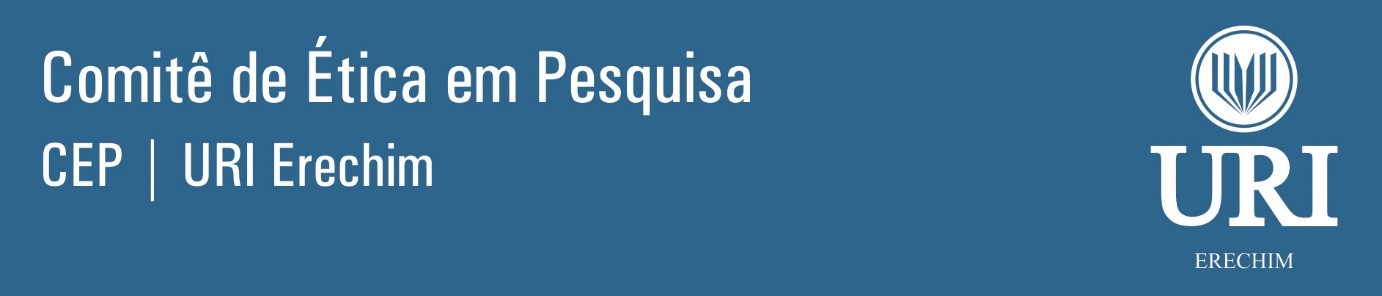 TERMO DE ASSENTIMENTOPARTICIPANTES DE 7 ANOS A MENORES DE 18 ANOSVocê está sendo convidado(a) para participar como voluntário(a)da pesquisa  e que tem como objetivo . O motivo que nos leva a estudar esse assunto é  do estudo a execução da pesquisa – motivo importância, etc - (linguagem simples para criança / adolescente).Para participar deste estudo você precisará  aos quais os participantes serão submetidos, em linguagem acessível ao leigo – se imprescindíveis os termos técnicos, mencionar explicação entre parênteses). Você foi escolhido em participar porque escolhido(s) – podem estar sozinhos ou em um grupo)Você será esclarecido(a) em qualquer aspecto que desejar e estará livre para participar ou recusar-se. Para participar deste estudo, o seu responsável deverá autorizar e assinar um termo de consentimento. Você ou o seu responsável poderá retirar o consentimento ou interromper a sua participação a qualquer momento, . A sua participação é voluntária e a recusa em participar não acarretará qualquer penalidade ou modificação na forma em que é atendido. É possível que aconteçam os seguintes desconfortos ou riscos como Dos quais, medidas serão tomadas para sua redução, tais comoOs resultados estarão à sua disposição quando finalizada a pesquisa. Seu nome ou o material que indique sua participação não será liberado sem a permissão do responsável por você. Os dados e instrumentos utilizados na pesquisa ficarão arquivados com o pesquisador responsável por um período de 5 anos, e após esse tempo serão descartados de maneira ecologicamente correta. Eu,  , declaro que concordo em participar da pesquisa, assinando este consentimento em duas vias, ficando com a posse de uma delas.	Erechim, _____ de _____________ de _____.Assinatura do Menor Participante da Pesquisa: ___________________________Erechim, _____ de _____________ de _____.Eu,  , declaro que forneci, de forma apropriada, todas as informações referentes à pesquisa ao participante.Erechim, _____ de _____________ de _____.Assinatura do Pesquisador: ___________________________________________Eu,  , declaro que forneci, de forma apropriada, todas as informações referentes à pesquisa ao participante.Erechim, _____ de _____________ de _____.Assinatura do aluno-pesquisador: ______________________________________